失业补助金申领指南申领范围：失业人员二、申领条件：2020年3月至12月，领取失业保险金期满仍未就业的失业人员、不符合领取失业保险金条件的参保失业人员，包括：实际缴费不足1年，或实际缴费满1年但因本人原因解除劳动合同，目前仍处于失业状态的失业人员，且原单位已办理减员业务。三、网上申领（一）登录“吉林省社会保险网上经办系统”申领1．登录系统网址：http://wssb.jlsi.jl.gov.cn:8001，选择“个人用户”，未注册申领人点击“注册”按键，进行注册；已注册申领人可直接登录。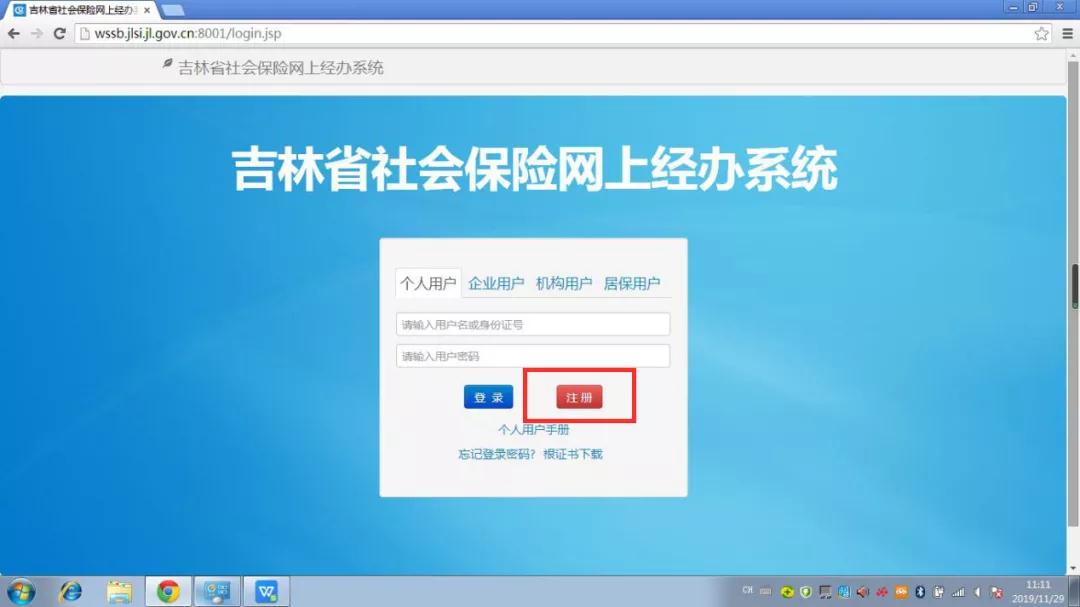 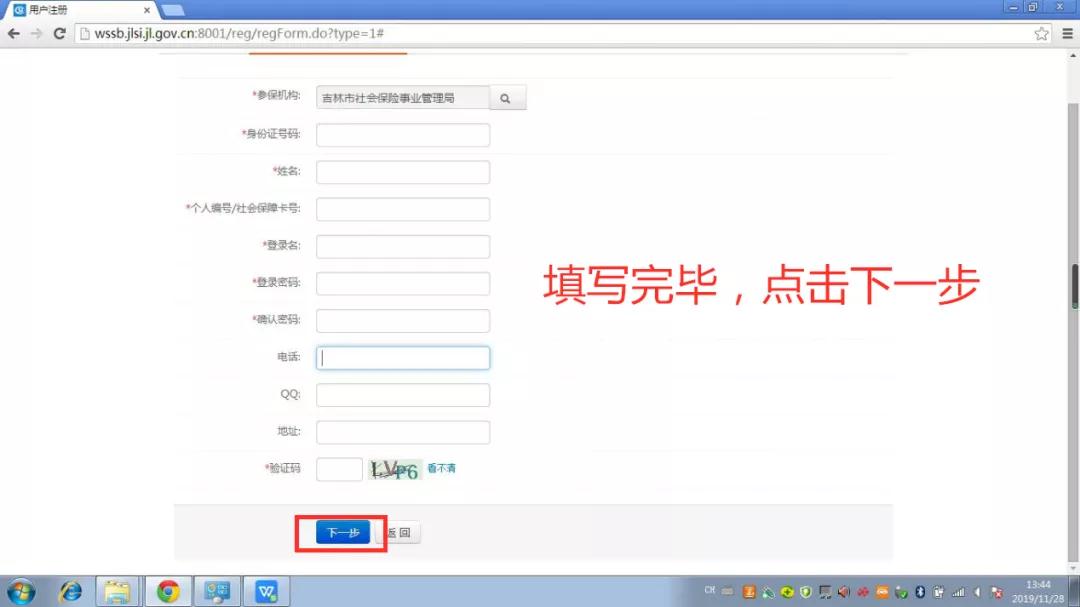 2.登录成功后，进入左边栏“业务办理”模块下的“失业补助金申请”界面，点击“失业补助金添加”，自动弹出“告知”界面，阅读后勾选确定。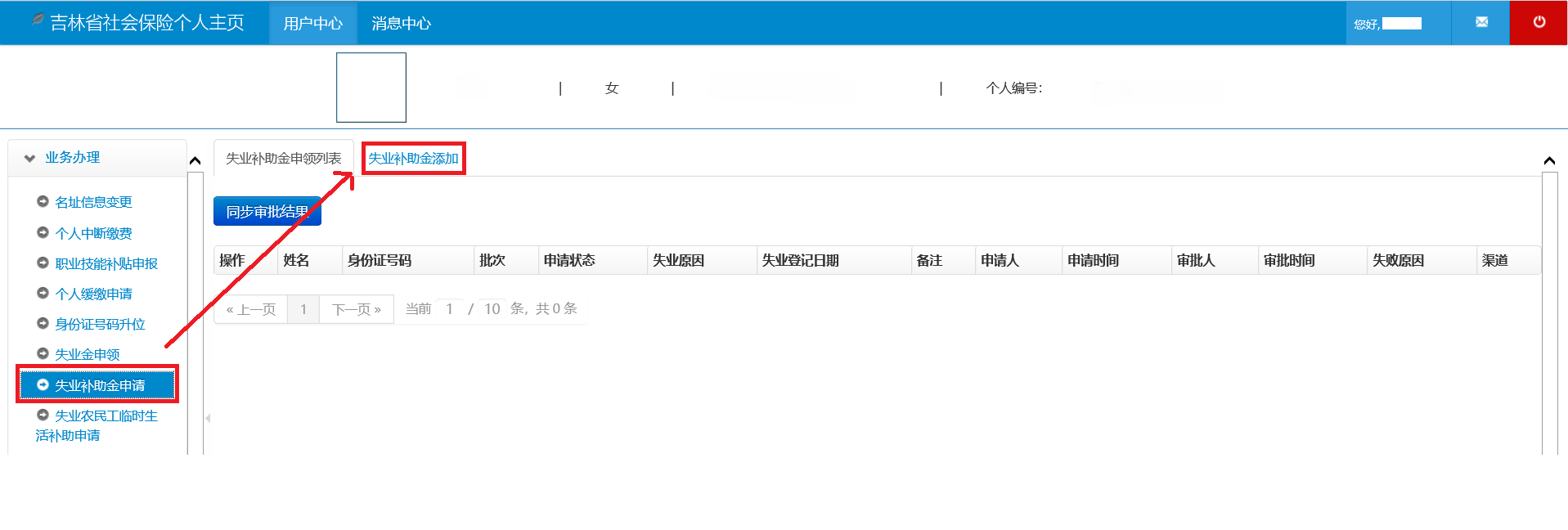 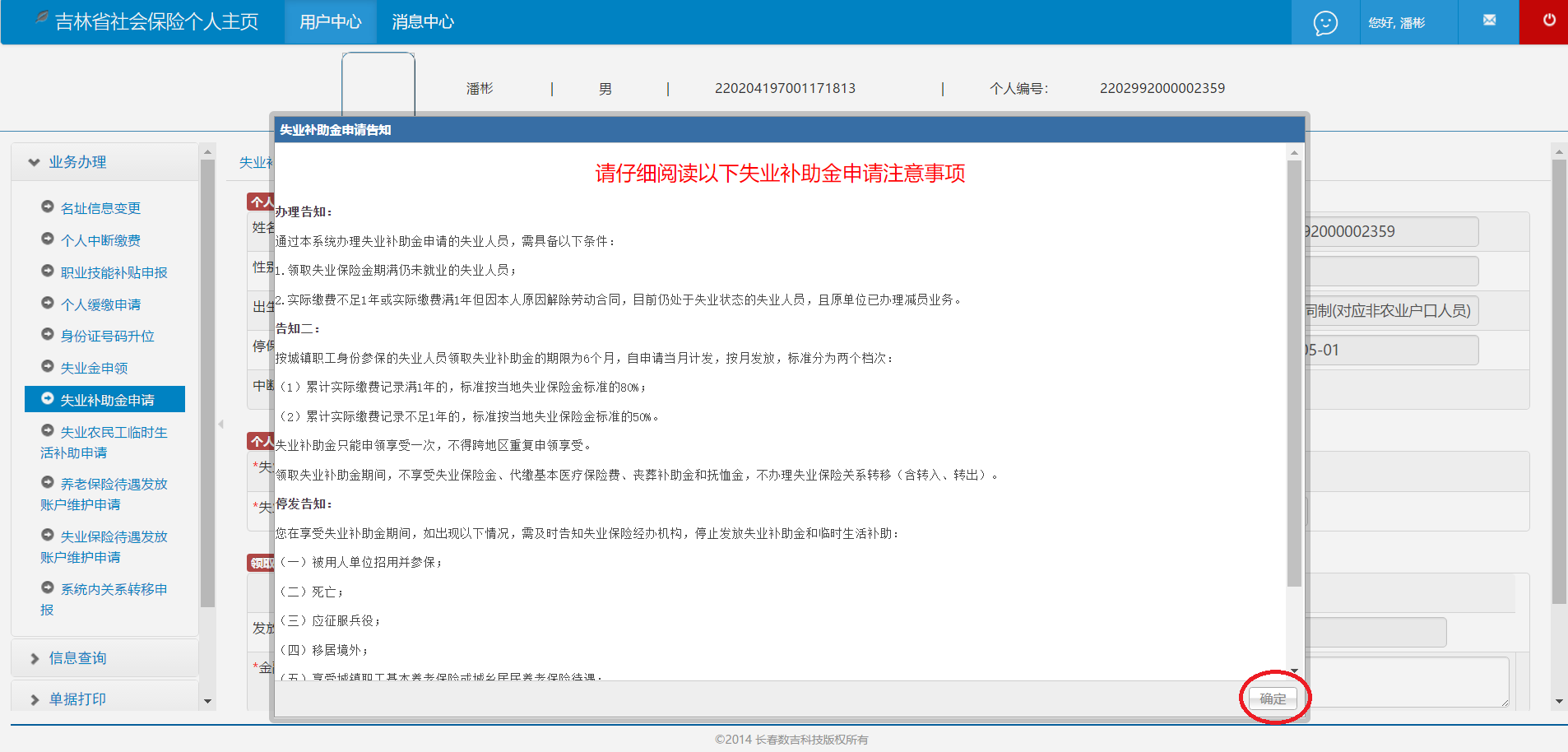 3.进入申请界面，录入申请人相关信息（联系电话、银行卡号等），提交申请。[其中：已激活银行功能的社会保障卡可点击“同步社会保障卡信息”，尚未领取社会保障卡的需录入银行借记卡（一类卡），用于发放。]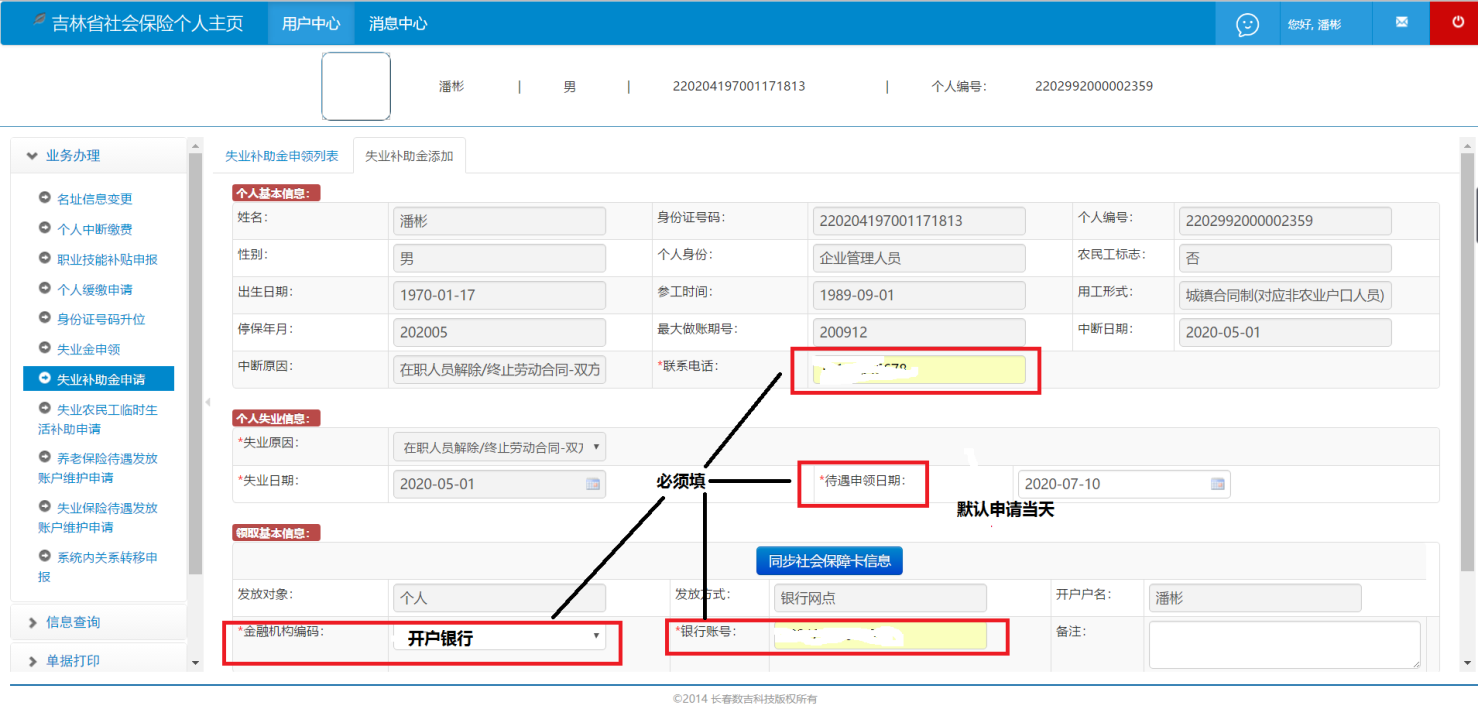 4.再次点击左边栏“业务办理”模块下的“失业补助金申请”，获取申请列表，点击“附件”或“附件新”，上传身份证正、反面，银行借记卡（一类卡）或社会保障卡图片，上传成功后，点击上报。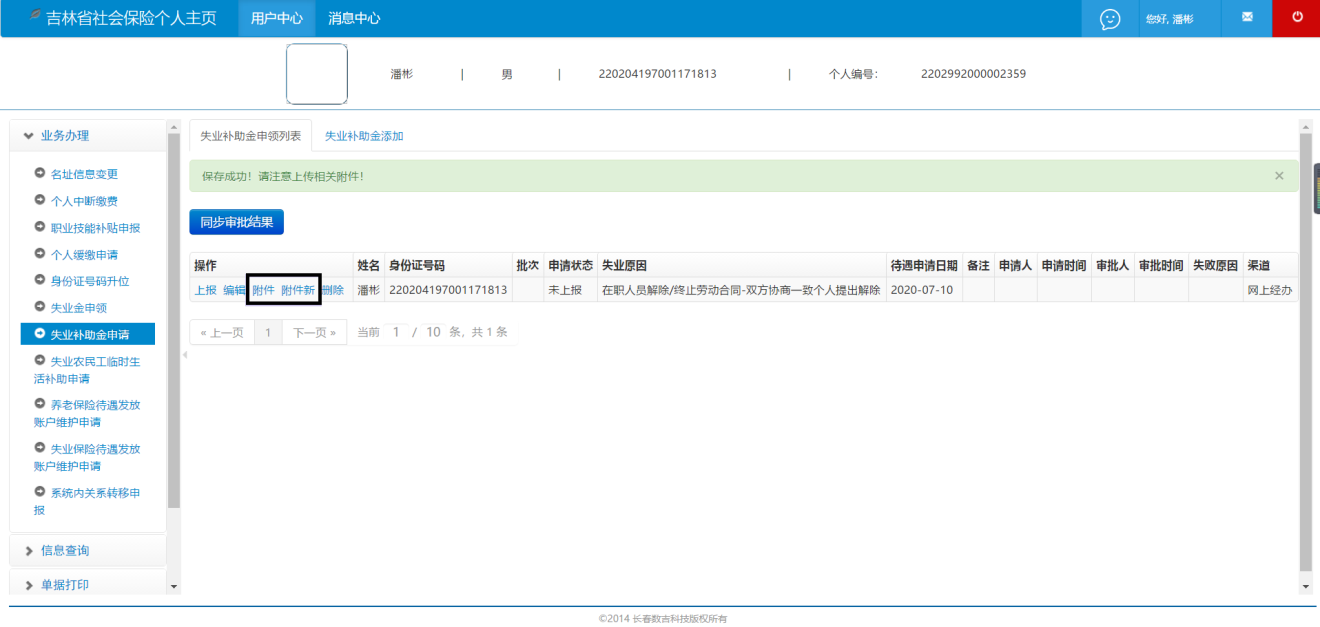 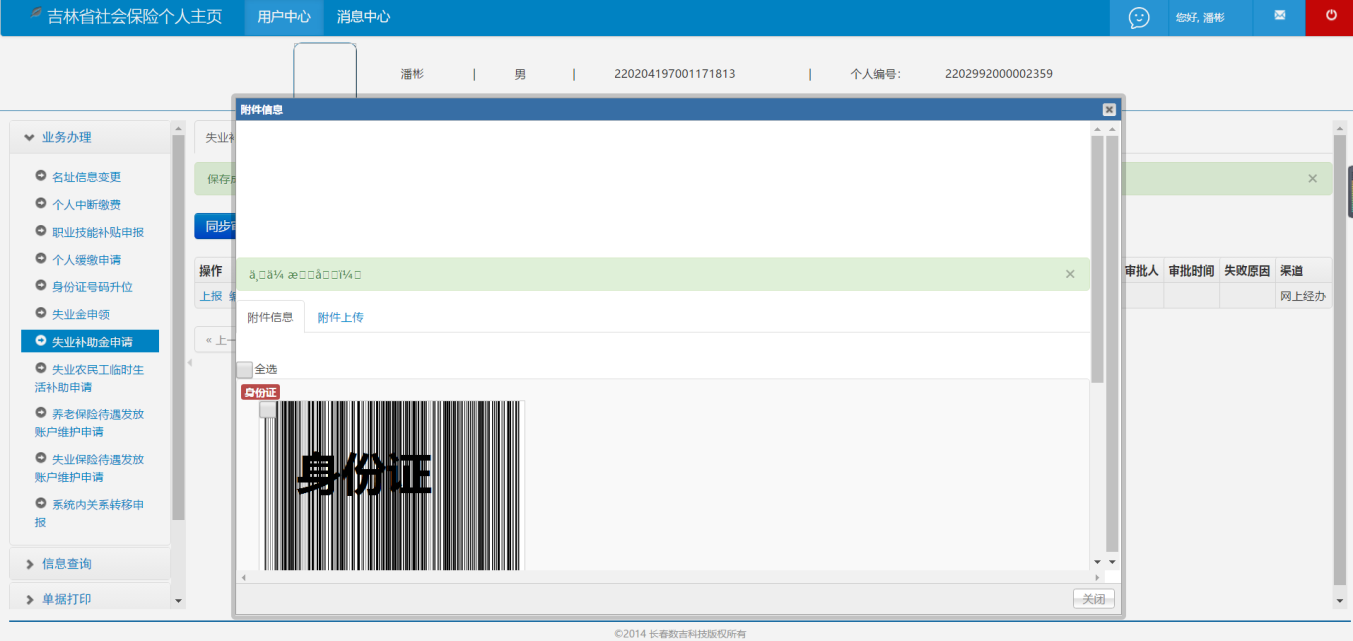 5.申请成功后，点击“同步审批结果”，即可查看网上申请是否审核通过，并可对审核未通过的申请进行修改或删除；如办理完毕，则可以查看所领取失业补助金相关信息。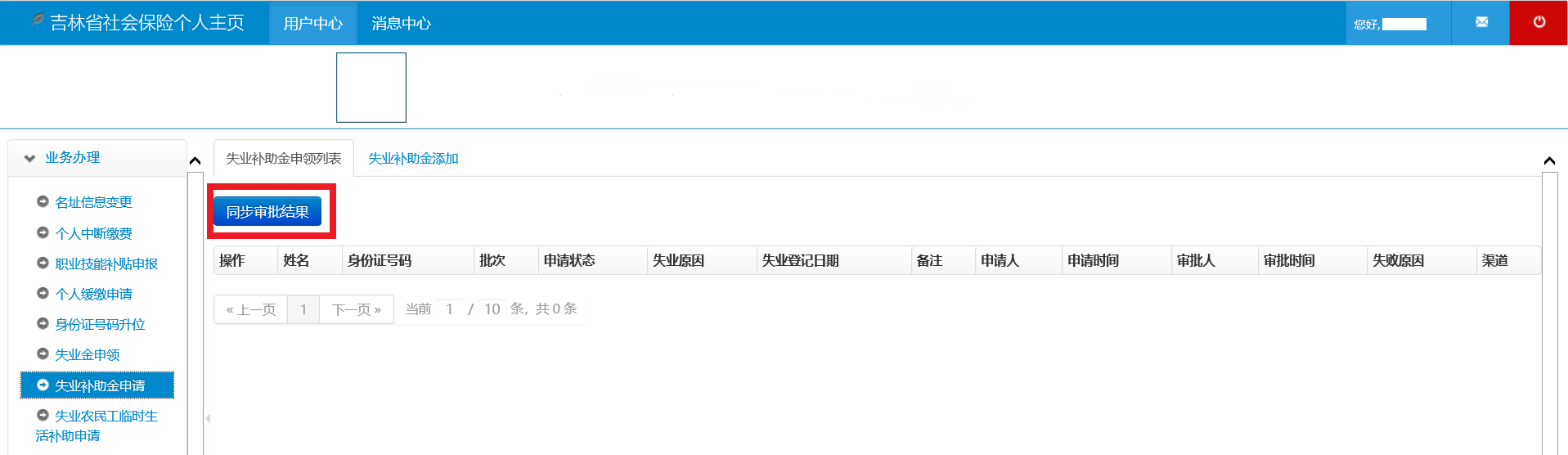 （二）通过“吉林掌上社保”APP申领失业人员可扫描二维码下载“吉林掌上社保”APP，通过“吉林掌上社保”APP进行失业补助金申领。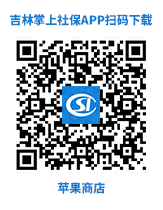 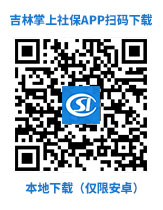 （三）长春市失业人员申领可登陆“长春市社会保险公共服务平台”（https://www.ccshbx.org.cn/）、“长春社会保险”微信公众号和“长春社会保险”微信小程序办理。四、现场申领失业人员需要携带有效身份证件（激活金融功能社会保障卡，或本人身份证、银行卡、存折）到失业保险最后参保地社会保险局申领。全省各级社会保险局失业保险经办咨询电话：  地区            单位                  咨询电话   吉林省      吉林省社会保险局         0431-85821827长春地区    长春市社会保险局         0431-89323019            长春市社会保险局双阳分局 0431-84222949            长春市社会保险局九台分局 0431-82320301            德惠市社会保险局         0431-87236350            榆树市社会保险局         0431-83656840            农安县社会保险局         0431-83232199